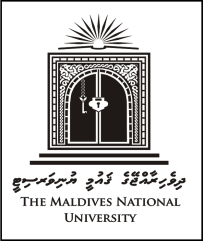 Please complete this form and email/submit to Research Centre (email: research@mnu.edu.mv)Personal InformationType of Assistance Required (tick accordingly)Conference DetailsPublication DetailsBudget RequirementsFaculty/Centre ApprovalStatement by the Dean/ HeadI have checked the title, abstract and the theme of the conference and verify that presenting at this conference is of value to the faculty and the university.Yes □       No □ Hence, I hereby approve/disapprove this application.The research should be an original research. Things to be submitted with this form: Proof of acceptance for conference/publicationDetails of conference/publicationBudget detailsAbstract (should include objectives, methodology, results and conclusion). Application for Financial Support to Attend Conferences/ for Publications Full Name:LastLastFirstFirstFirstFaculty:Position:Contact Number      Email address:      Email address:Employee Number:Attending a conference:        Publication:       Title of Paper:Title of Conference:Country:Conference Dates:Title of Paper:Title of Journal:Publisher:Total Budget Requested: MVR (Please provide the budget breakdown in a separate sheet.  Budget break down should include the budget required for travel, accommodation, food expenses, registration fee, publication fee, etc.)(Please provide the budget breakdown in a separate sheet.  Budget break down should include the budget required for travel, accommodation, food expenses, registration fee, publication fee, etc.)(Please provide the budget breakdown in a separate sheet.  Budget break down should include the budget required for travel, accommodation, food expenses, registration fee, publication fee, etc.)(Please provide the budget breakdown in a separate sheet.  Budget break down should include the budget required for travel, accommodation, food expenses, registration fee, publication fee, etc.)(Please provide the budget breakdown in a separate sheet.  Budget break down should include the budget required for travel, accommodation, food expenses, registration fee, publication fee, etc.)NameSignatureDate